Торжественное мероприятие по приему в ряды Юнармии состоялось в школе № 637 мая в актовом зале школы № 63 с углубленным изучением отдельных предметов прошло торжественное мероприятие по приему в ряды Всероссийского военно-патриотического общественного движения «Юнармия» школьников образовательных организаций Автозаводского района. Это мероприятие продолжило хорошую традицию в районе – прием в Юнармию накануне празднования Дня Победы. Ряды юнармейцев пополнили 90 мальчишек и девчонок из образовательных организаций № 6, 20, 105, 111, 124, 144, 169.На празднике присутствовали представители Совета ветеранов района, районного военкомата. С приветственными словами к присутствующим обратились начальник отдела общего и дополнительного образования управления общего образования Булатова Анна Анатольевна и председатель Совета ветеранов Культяпов Николай Александрович. В торжественной обстановке прозвучали слова юнармейской клятвы. Отличительные знаки юнармейца школьникам вручили почетные гости. О своих родителях – участниках Великой Отечественной войны - рассказал полковник в отставке Карасев Леонид Федорович. Со словами напутствия обратился к юнармейцам полковник запаса Паршин Анатолий Михайлович.Мероприятие завершилось митингом памяти и минутой молчания в честь защитников Родины в годы войны.Юнармейцы возложили цветы к памятной доске, посвященной бывшему ученику школы Евгению Шафоростову, погибшему в боях специальной военной операции.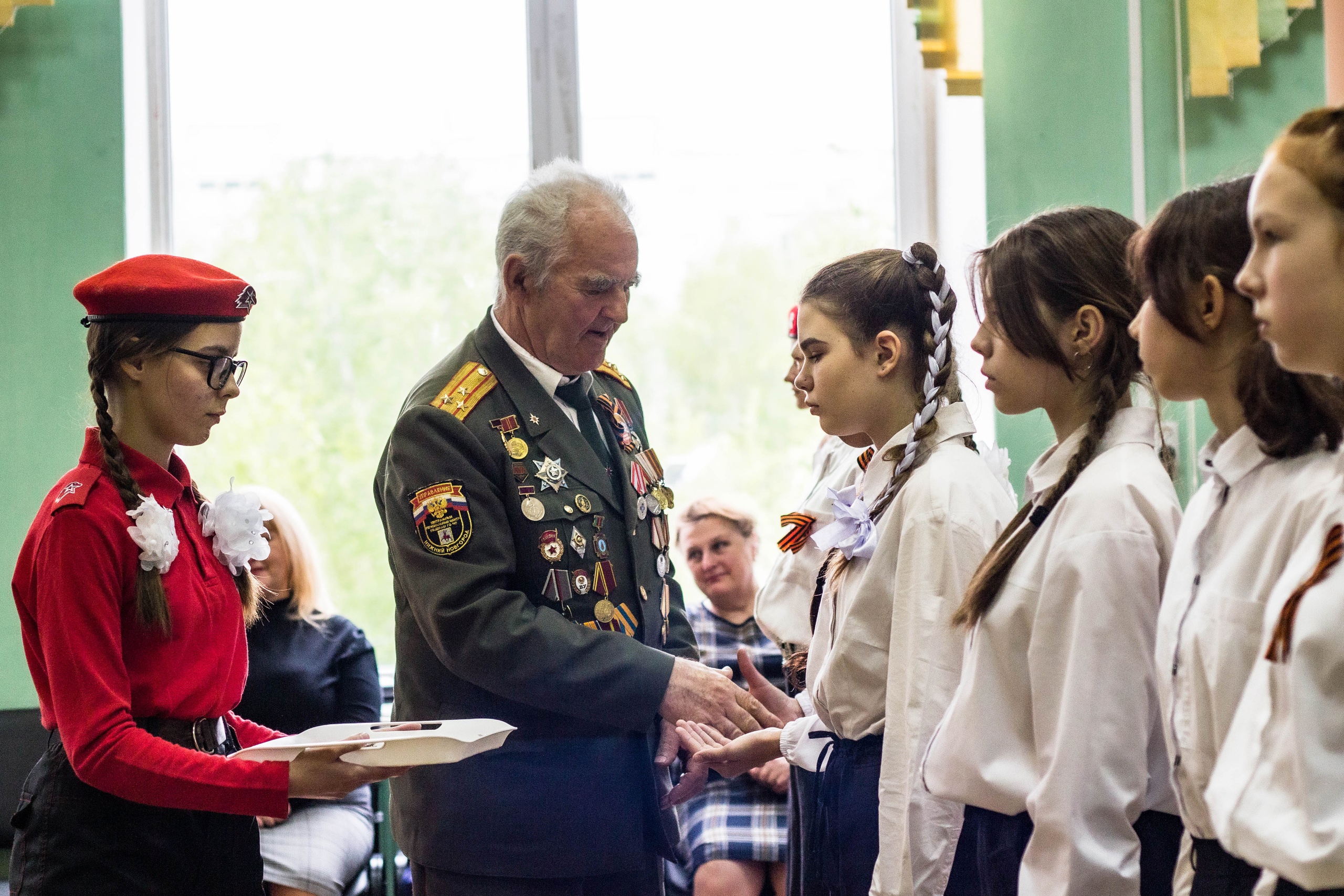 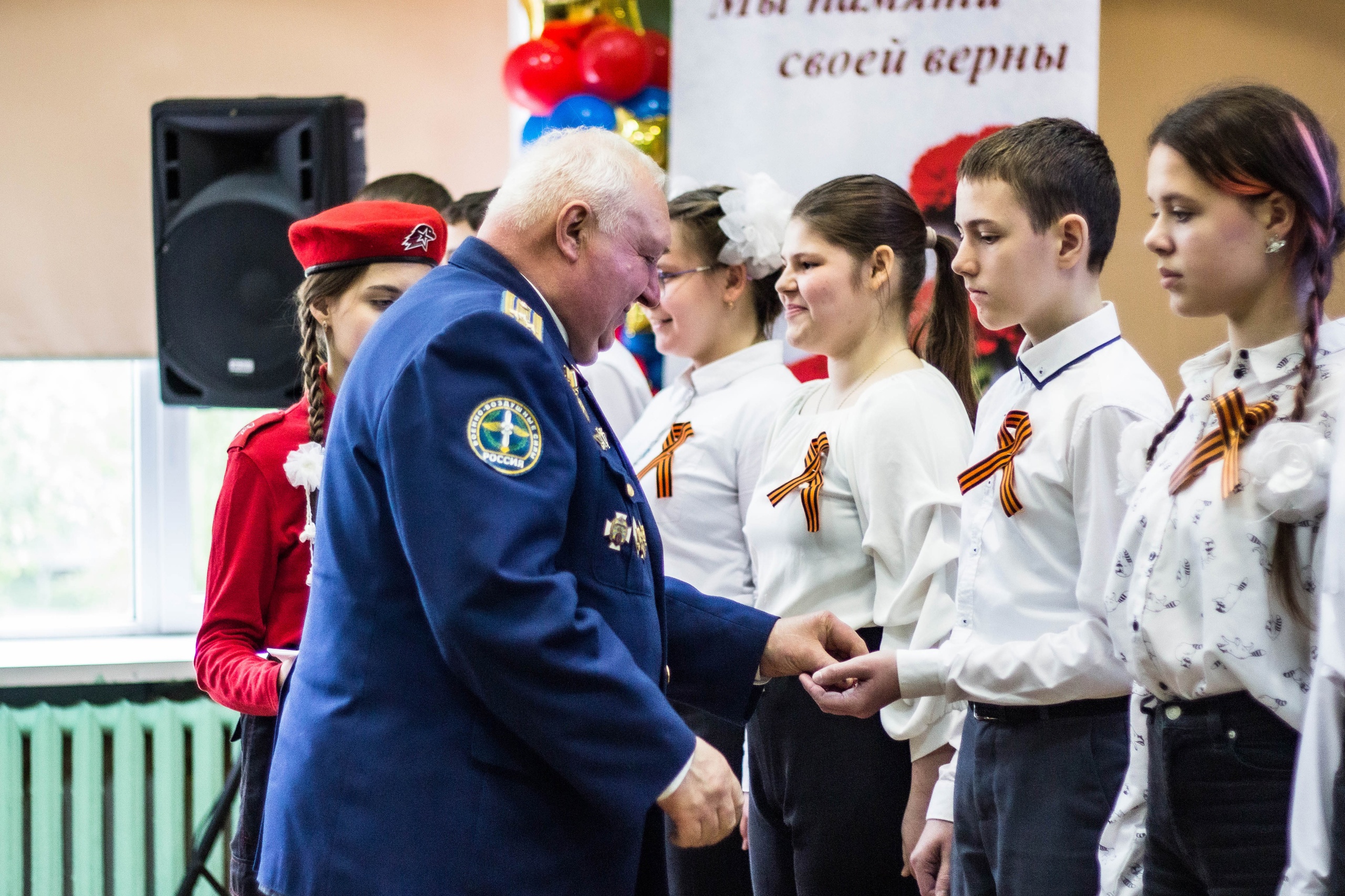 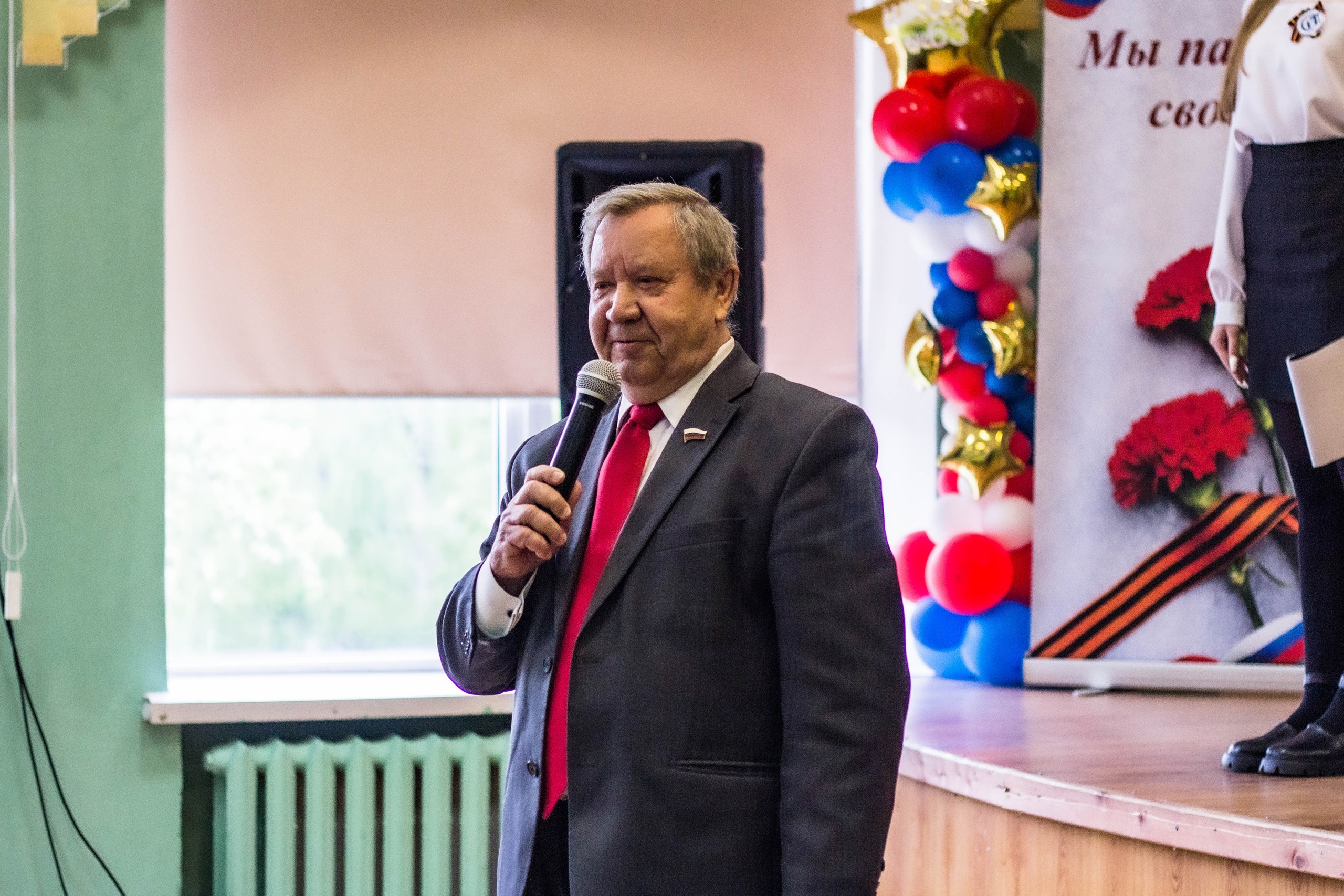 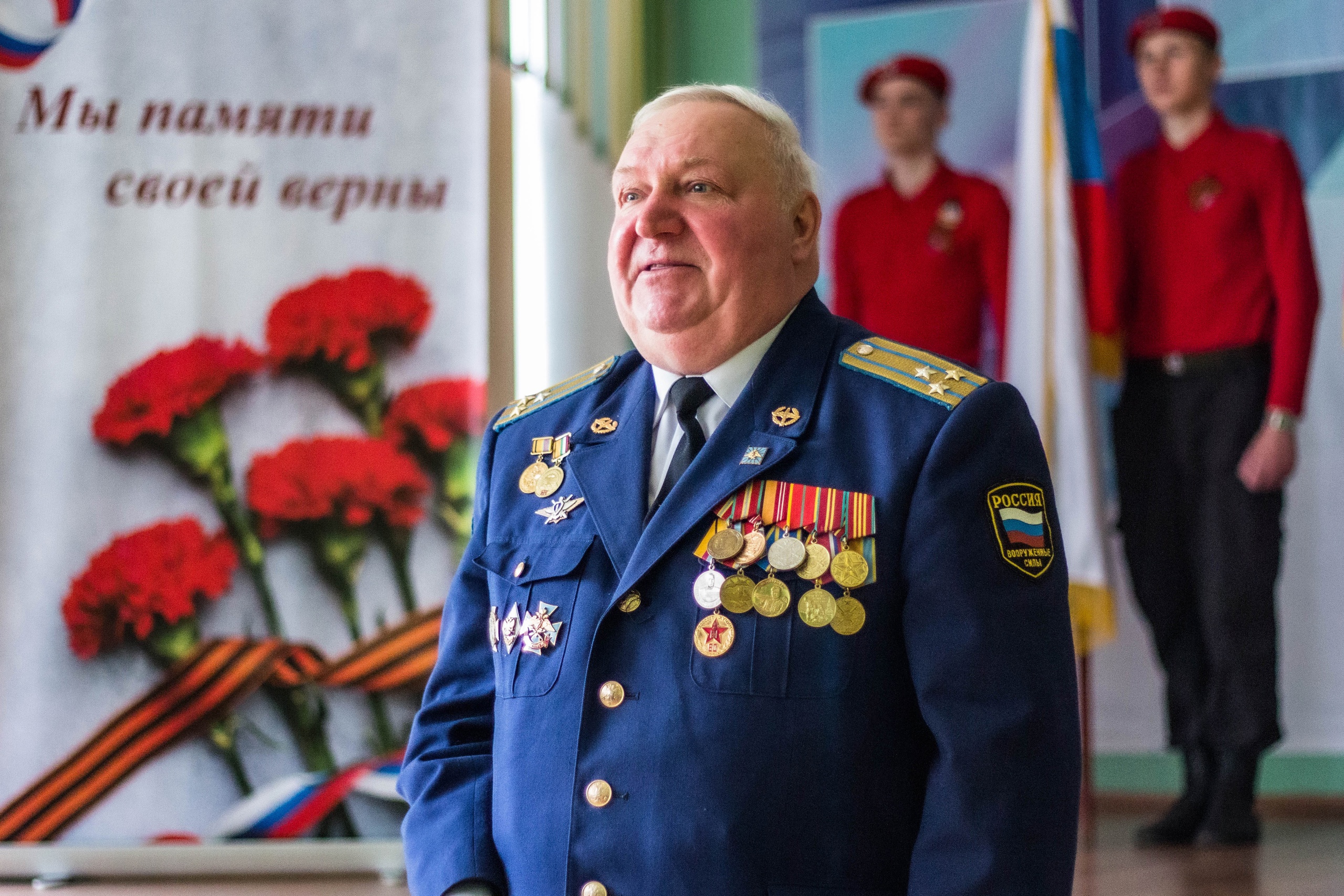 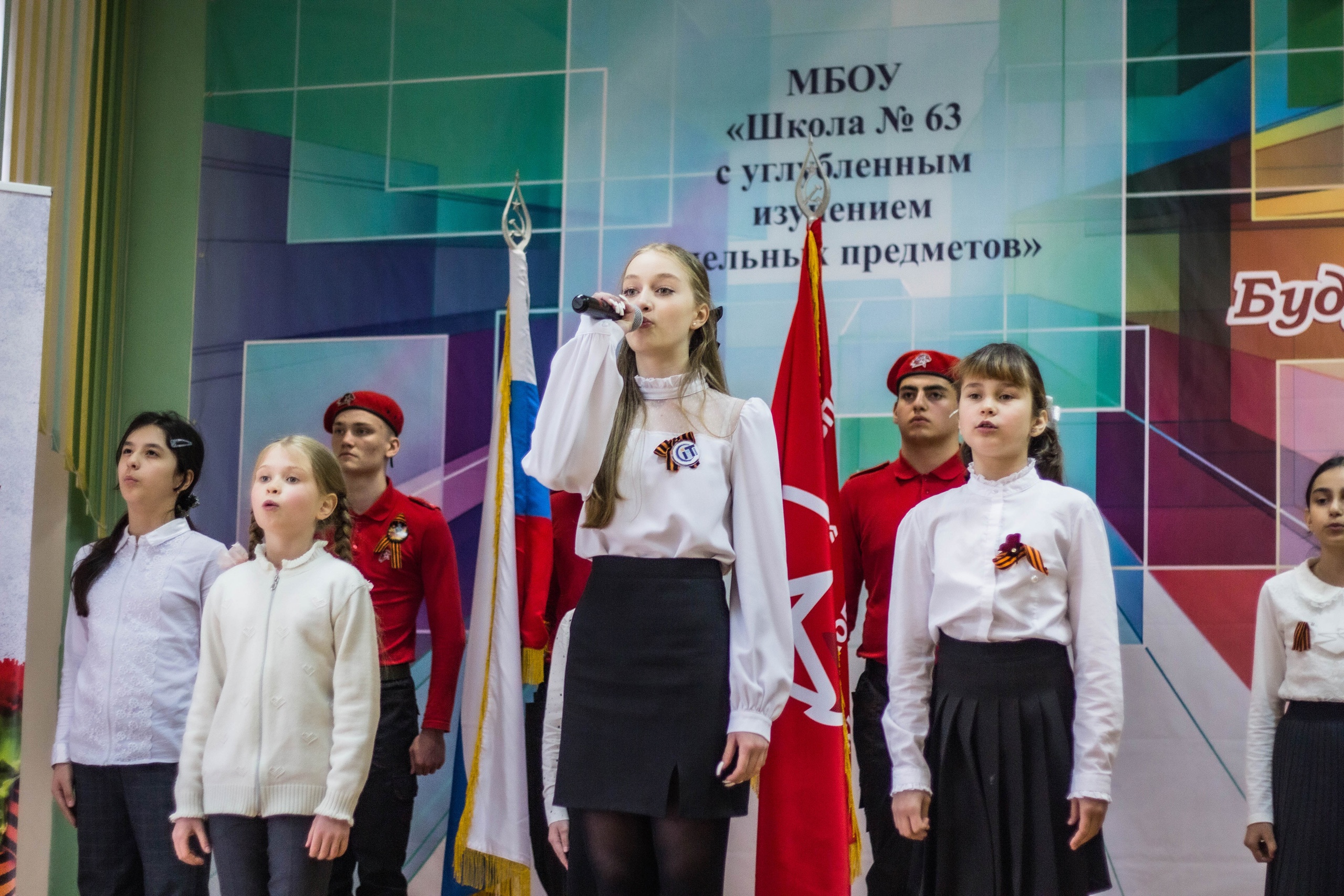 